Prot.n.7/2023								Avellino  30 Gennaio 2023								Ai Sigg. Titolari di Farmacia								della Provincia di Avellino										L O R O       S E D I Oggetto: Comunicazioni.Caro Collega, Ti comunico che è  stato disposto il   pagamento  relativo alla  Distinta Contabile Riepilogativa :Dicembre  2022  mandati dal n°  1.213 al n° 1.370 .Cordiali saluti.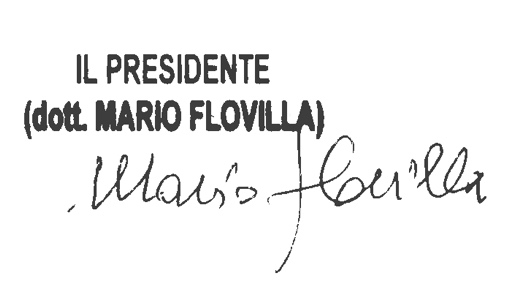 